2020年广东省青少年国际象棋锦标赛补充通知各有关单位：    2020年广东省青少年国际象棋锦标赛将于8月18日至23日在潮州市举行。为使赛事顺利进行，现就比赛有关事项补充通知如下。一、比赛地点：本次比赛赛场设于潮州市区西河路云和大酒店（潮州总店）。二、比赛时间及日程安排：（如有更改以赛前通知为准）三、报名与报到（一）根据广东省象棋协会粤象协〔2019〕001号通知精神，为进一步提高象棋赛事规范化、智能化的管理水平，促进全省象棋项目健康有序发展。参赛棋手需通过广东省象棋协会赛事管理系统进行免费注册,成功注册后将获得专有的注册编号,用于识别参赛棋手的资格验证、成绩公布、晋级申报、联网认证等。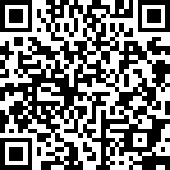 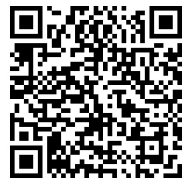 (二) 经组委会决定，报名截止日期延至8月5日。请参赛队伍仔细填写报名表（附件1），于8月5日17：00前发送至：7672861@qq.com，同时将参赛费用转至指定帐户。过期报名组委会有权拒绝，经组委会同意过期报名者允许参赛但不能编入秩序册印刷。线上报名可直接在云赛网搜索本赛事名称链接报名，或扫描上方赛事二维码。(三)报名截止后如有弃权、补报、换人、更改报名信息者，每变动一名需交纳50元手续费。(四)报名后无故不参赛者，取消下届比赛资格。潮州市棋手报名后无故不参赛者，将取消今年和明年的市锦标赛参赛资格。(五)参赛队伍报到时间为2020年8月17日下午，请所有参赛人员按时到赛场报到。参赛单位须于赛前购买比赛期间（含往返途中）的“人身意外伤害保险”，报到当天请携带保险单、身份证（或户口本）原件、赛前7天有效新冠肺炎核酸检测阴性报告、自愿参赛责任书和汇款凭证到云和大酒店大堂报到处办理相关手续，并领取房卡、秩序册、参赛证等。（六）关于新冠肺炎疫情防控工作：持“粤康码”非绿码的运动员及相关人员，以及距离比赛报到日（2020年8月18日）前14天内有国（境）外旅居史、去过国内疫情中高风险地区（以国家“疫情风险等级查询”服务网站最新查询为准）以及与新冠肺炎确诊病例、疑似病例或无症状感染者有密切接触史和目前有体温异常、干咳、乏力等症状的运动员及相关人员，不得报名参赛。参赛人员请自备足够的口罩，进赛场时须戴口罩并接受体温检测，体温正常且没有发热咳嗽等呼吸道疾病症状者可自主选择是否戴口罩参赛，体温异常或有咳嗽等呼吸道疾病症状者，经专业医护人员综合研判后，如能排除新冠肺炎者，允许参赛，但须全程佩戴口罩，如不能排除者不能进入赛场，后续处理以专业人员意见为准。四、参赛费用：本次比赛组委会安排的酒店为云和大酒店（潮州市区西河路，赛场）、希岸酒店（赛场酒店对面）、金信四季酒店（潮州市区潮枫路，距云和大酒店步行约600米），酒店入住按照报名交费的先后顺序进行安排。因赛场在潮州市交通中心，人员密集且流动性大，为安全起见，建议参赛棋手选择大会提供的酒店。本次比赛免收报名费，各单位参赛费用自理，大会指定住宿酒店及收费标准如下:一、云和大酒店（赛场）住宿费含早餐： 100 元/人/天。1、只参加慢棋赛的人员：100元/人/天*4天= 400元，2、只参加快棋赛的人员：100元/人/天*2天=200元，3、慢棋+快棋赛都参加人员：100 元/人/天*6天=600元，二、希岸酒店住宿费含早餐：140 元/人/天1、只参加慢棋赛的人员：140元/人/天*4天=560元，2、只参加快棋赛的人员：140 元/人/天*2天=280元，3、慢棋+快棋赛都参加人员：140元/人/天*6天=840元，三、金信四季酒店住宿费含早餐： 140 元/人/天1、只参加慢棋赛的人员：140元/人/天*4天=  560元，2、只参加快棋赛的人员： 140元/人/天*2天=  280元，3、慢棋+快棋赛都参加人员：140元/人/天*6天= 840元。四、用餐地点：由于疫情关系，为确保运动员健康安全，在以上三家酒店住宿的运动员早餐凭餐票统一在主赛场酒店用餐；午餐和晚餐原则上由参赛队伍自理，如需全程在酒店用餐的队伍可在报名表中注明并转帐，主赛场酒店可提供午晚餐 60元/人/餐。五、定订房间及午晚餐请按以下方式转帐：1、对私转账户名:陈桂彬账号: 6216617007000441135开户行: 中国银行潮州绿榕支行2、需要对公转帐的，请联系组委会。 请打款后保留好汇款凭证或汇款成功截图，并短信或微信通知陈桂彬老师(电话及微信：13553747298，格式： ***队于*月*日*时*分由***的帐户汇款**元，定订***酒店慢棋*间、快棋*间。午晚餐慢棋*人、快棋*人)，组委会二天内确认后回复。如希望住大床房的请在报名表中的住宿预订注明。六、交通指南   1.自驾路线推荐：导航定位潮州市云和大酒店（潮州总店）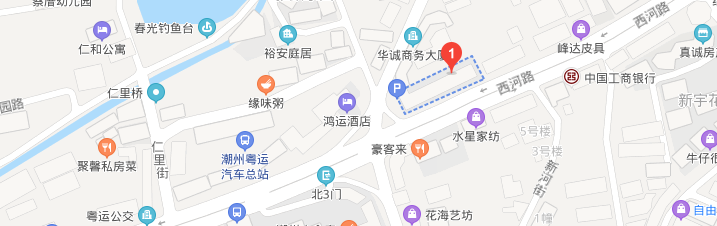    2.高铁潮汕站，出站步行至高铁公交站，搭乘公交（K2路快线、高铁K1线）至潮州市区潮州总站，步行100米过红绿灯路口到达云和大酒店；出站后在粤运高铁客运站乘大巴坐至潮州汽车总站，出站过马路即到达云和大酒店；打车直接到达云和大酒店（潮州总店），（距离约20公里，用时40分钟，费用约60元）。3.揭阳潮汕机场，乘坐机场大巴至潮州市区终点站（金信四季酒店），下车后沿右侧一直走约600米过红灯路口到达云和大酒店；机场打车至潮州市云和大酒店（潮州总店），（距离约25公里，用时40分钟左右，费用约80元）4.潮州火车站，出站后步行200米左右过新风路，乘坐公交101往潮州市区方向，乘至潮州汽车总站，步行100米过红灯路口即到达云和大酒店；出站后打车至潮州市云和大酒店（潮州总店），（距离约7公里，用时20分钟左右，费用约20元）七、联系我们：  潮州市象棋协会  地址：潮州市湘桥区西荣路尾西湖开发区B幢首层联系人：陈桂彬       电话：13553747298E-mail: 7672861@qq.com附:2020年广东省青少年国际象棋锦标赛报名表                             潮州市象棋协会                            2020年7月25日日期上午下午晚上17日13：00－18：00运动队报到，20：00召开领队教练联席会议13：00－18：00运动队报到，20：00召开领队教练联席会议18日第1轮9：00第2轮14：00，第3轮16：2019日第4轮9：00第5轮14：00，第6轮16：2020日第7轮9：00第8轮14：00，第9轮16：2021日第10轮8：00，第11轮10：20颁奖13：15，慢棋赛离会14：00前，快棋报到14：00－18：0022日快棋（下同）第1轮9：00，
第2轮10：00第3轮14：30，第4轮15：30，第5轮16：3023日第6轮9：00，第7轮10：00快棋颁奖12：30，离会14：00前2020年广东省青少年国际象棋锦标赛报名表2020年广东省青少年国际象棋锦标赛报名表2020年广东省青少年国际象棋锦标赛报名表2020年广东省青少年国际象棋锦标赛报名表2020年广东省青少年国际象棋锦标赛报名表2020年广东省青少年国际象棋锦标赛报名表2020年广东省青少年国际象棋锦标赛报名表2020年广东省青少年国际象棋锦标赛报名表序号快棋/慢棋组别姓名性别身份证号住宿预订午晚餐预订12345单位：单位：单位：领队：领队：教练：教练：联系人手机：联系人手机：联系人手机：联系人手机：联系人手机：电子邮箱：电子邮箱：电子邮箱：